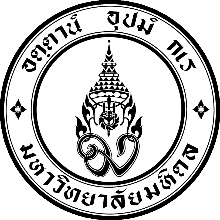 Proposalโครงการ..................................................................ภายใต้ประกาศมหาวิทยาลัยมหิดล เรื่อง หลักเกณฑ์ วิธีการ และเงื่อนไขการอนุญาตให้บริษัทแยกส่วนธุรกิจ และวิสาหกิจเริ่มต้น ใช้ประโยชน์ในทรัพย์สินทางปัญญา ผลงานวิจัย และนวัตกรรม พ.ศ. 2566ข้อมูลเบื้องต้น1.1 ผู้ดำเนินโครงการ 	ชื่อ – นามสกุล ………………………………………………………………………………………..…………………..........	ตำแหน่ง …………………………………………….…………………………………..……………..…………………...........	ส่วนงานต้นสังกัด …………………………………..………………..……………………….……..…….……..................	ที่อยู่ ………………………………………………………………………………………..……………………….……..............
	………………………………………………………………………………………..……………………….……...……..............	อีเมล์ ……………………………………………………………….	เบอร์โทรศัพท์ ………………………….……............	การศึกษา/ ความเชี่ยวชาญ ………………………………………………………………..…………..........................	ประสบการณ์ ...……………………………………………………………………..……………………………….…...........	ความรับผิดชอบในโครงการ …………………………………………………………………..………………..…............ทีมงานหลัก	ชื่อ – นามสกุล ………………………………………………………………………………………..…………………..........	ตำแหน่ง …………………………………………….…………………………………..……………..…………………...........	ส่วนงานต้นสังกัด …………………………………..………………..……………………….……..…….……..................	ที่อยู่ ………………………………………………………………………………………..……………………….……..............
	………………………………………………………………………………………..……………………….……...……..............	อีเมล์ ……………………………………………………………….	เบอร์โทรศัพท์ ………………………….……............	การศึกษา/ ความเชี่ยวชาญ ………………………………………………………………..…………..........................	ประสบการณ์ ...……………………………………………………………………..……………………………….…...........	ความรับผิดชอบในโครงการ …………………………………………………………………..………………..…............          ชื่อ – นามสกุล ………………………………………………………………………………………..…………………..........	ตำแหน่ง …………………………………………….…………………………………..……………..…………………...........	ส่วนงานต้นสังกัด …………………………………..………………..……………………….……..…….……..................	ที่อยู่ ………………………………………………………………………………………..……………………….……..............
	………………………………………………………………………………………..……………………….……...……..............	อีเมล์ ……………………………………………………………….	เบอร์โทรศัพท์ ………………………….……............	การศึกษา/ ความเชี่ยวชาญ ………………………………………………………………..…………..........................	ประสบการณ์ ...……………………………………………………………………..……………………………….…...........	ความรับผิดชอบในโครงการ …………………………………………………………………..………………..…............          ชื่อ – นามสกุล ………………………………………………………………………………………..…………………..........	ตำแหน่ง …………………………………………….…………………………………..……………..…………………...........	ส่วนงานต้นสังกัด …………………………………..………………..……………………….……..…….……..................	ที่อยู่ ………………………………………………………………………………………..……………………….……..............
	………………………………………………………………………………………..……………………….……...……..............	อีเมล์ ……………………………………………………………….	เบอร์โทรศัพท์ ………………………….……............	การศึกษา/ ความเชี่ยวชาญ ………………………………………………………………..…………..........................	ประสบการณ์ ...……………………………………………………………………..……………………………….…...........	ความรับผิดชอบในโครงการ …………………………………………………………………..………………..…............1.3 ข้อมูลบริษัท          ชื่อบริษัท ………………………………………………………………………………………..…………………...................	ทะเบียนนิติบุคคลเลขที่ ………………………………………..……………………….……..…….……......................	ที่อยู่ ………………………………………………………………………………………..……………………….……..............	………………………………………………………………………………………..……………………….……...……..............	ทุนจดทะเบียน ...................................................................................................................................	วันที่จดทะเบียน ………………………………………………………………..…………............................................ข้อมูลเบื้องต้นเกี่ยวกับทรัพย์สินทางปัญญาที่จะขอรับการสนับสนุน2.1 ชื่อทรัพย์สินทางปัญญา.........................................................................................................................................................................2.2 กลุ่มเทคโนโลยีของทรัพย์สินทางปัญญาที่ขอรับการสนับสนุน เทคโนโลยีสุขภาพ (Health Technology)		 เทคโนโลยีอาหาร (Food Technology)  เครื่องมือแพทย์ (Medical Devices)			 หุ่นยนต์ (Robotics)	
 วิทยาศาสตร์และเทคโนโลยี (Science and Technology) ซอฟท์แวร์/ แอพพลิเคชั่น (Software/ Application) 	
 อื่น ๆ โปรดระบุ …………………………………………………………2.3 ข้อมูลเกี่ยวกับทรัพย์สินทางปัญญา ยังไม่ได้ยื่นขอรับสิทธิบัตร/อนุสิทธิบัตร หรือเป็นทรัพย์สินทางปัญญาประเภทอื่น (โปรดระบุ).................................................................................................................................................................................................................................................................................................. อยู่ระหว่างการยื่นขอรับสิทธิบัตร/อนุสิทธิบัตร		 สิทธิบัตร 	เลขที่คำขอ ................ เมื่อวันที่ ................... ประเทศ ...........................		 อนุสิทธิบัตร	เลขที่คำขอ ................ เมื่อวันที่ ................... ประเทศ ...........................		 อื่น ๆ (เช่น ลิขสิทธิ์ ความลับทางการค้า) โปรดระบุ .....................................................
		.............................................................................................................................................	 ได้รับสิทธิบัตร/อนุสิทธิบัตรแล้ว   		 สิทธิบัตร	เลขที่ ................... เมื่อวันที่ ..................... ประเทศ ................................		 อนุสิทธิบัตร	เลขที่ ................... เมื่อวันที่ ..................... ประเทศ ................................		 อื่น ๆ (เช่น ลิขสิทธิ์ ความลับทางการค้า) โปรดระบุ .....................................................
		.............................................................................................................................................ลายมือชื่อ.....................................................ลายมือชื่อ.....................................................(………………………………………….)(………………………………………….)ผู้ดำเนินโครงการหัวหน้าส่วนงาน/ คณะ/ สถาบัน